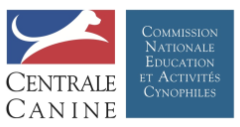 RECU *Territoriale : ……………………………………………..………Club organisateur : …………………………………………….Président : …………………………………………………………………N° de téléphone : …………………………………………………………Nombre de chiens participants au concours (conduit par un adulte) : …………………………Nom prénom du directeur de course : ……………………………………………………………..Montant en euro remis par chèque uniquement à l’ordre de la SCC : …………………………Signature du directeur de course :* Etabli en 2 exemplaires : 1 remis au Président du club, 1 expédié par courrier postal avec le chèque à René RAUWEL responsable du GT Homologation des Evènements CNEAC (décision de la S.C.C. sur rapport CNEAC du 20/11/2012).